      Стартовал региональный этап всероссийского конкурса «Российская                    организация высокой социальной эффективности» 2023 года.Приглашаем организации и индивидуальных предпринимателей Темрюкского района принять участие в региональном этапе всероссийского конкурса «Российская организация высокой социальной эффективности».В 2023 году конкурс проводится по 17 номинациям, определенным по наиболее значимым направлениям социальной политики. Информационные материалы по проведению конкурса и номинации размещены на интерактивном портале службы труда и занятости населения министерства труда и социального развития Краснодарского края (www.kubzan.ru/ главная/информация/конкурсы и мероприятия/ Всероссийский конкурс «Российская организация высокой социальной эффективности» - 2023). С 2023 года конкурс проводится в электронном виде. Для участия в конкурсе необходимо зарегистрироваться и подать заявку на участие в конкурсе в Программно-информационном комплексе «Мониторинг проведения всероссийского конкурса «Российская организация высокой социальной эффективности» на сайте Министерства труда и социальной защиты Российской Федерации (http://ot.rosmintrud.ru), получив логин и пароль для входа.Срок подачи заявок на участие в региональном этапе конкурса в ПИК «Мониторинг» до 1 июня 2023 г.Контактное лицо по возникающим вопросам – Федаш Наталья Дмитриевна,  телефон: +7(861) 252-45-23, 252-33-15, 252-26-94.Консультации по подготовке заявок для участия в региональном этапе конкурса можно получить в ГКУ КК ЦЗН Темрюкского район по телефону: +7(86148)5-47-17.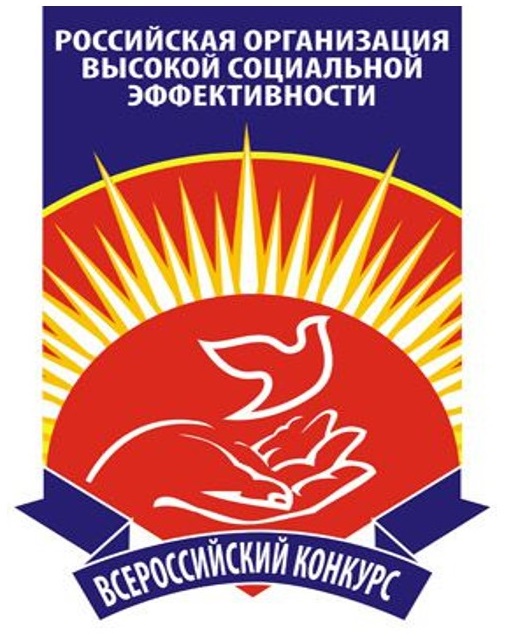 Номинации всероссийского конкурса"Российская организация высокой социальной эффективности" на федеральном и региональном уровнях на 2023 год(по результатам деятельности организаций за 2022 год)Приоритетные задачи социальной политикиНаименование номинации 
(на федеральном и региональном уровнях)Развитие рынка труда и содействие занятости населенияЗа создание и развитие рабочих мест в организациях производственной сферыРазвитие рынка труда и содействие занятости населенияЗа создание и развитие рабочих мест в организациях непроизводственной сферыСоздание условий труда, позволяющих сохранить здоровье работников в процессе трудовой деятельностиЗа сокращение производственного травматизма и профессиональной заболеваемости в организациях производственной сферыСоздание условий труда, позволяющих сохранить здоровье работников в процессе трудовой деятельностиЗа сокращение производственного травматизма и профессиональной заболеваемости в организациях непроизводственной сферыРазвитие трудового и личностного потенциала работниковЗа развитие кадрового потенциала в организациях производственной сферыРазвитие трудового и личностного потенциала работниковЗа развитие кадрового потенциала в организациях непроизводственной сферыСоздание условий для ведения здорового образа жизни, распространение стандартов здорового образа жизниЗа формирование здорового образа жизни в организациях производственной сферыСоздание условий для ведения здорового образа жизни, распространение стандартов здорового образа жизниЗа формирование здорового образа жизни в организациях непроизводственной сферыРаспространение принципов социального партнерства, развитие новых форм социального партнерстваЗа развитие социального партнерства в организациях производственной сферыРаспространение принципов социального партнерства, развитие новых форм социального партнерстваЗа развитие социального партнерства в организациях непроизводственной сферыРазвитие малого предпринимательстваМалая организация высокой социальной эффективностиСодействие развитию практики благотворительной деятельности граждан и организацийЗа вклад социальных инвестиций и благотворительности в развитие территорийСоздание комфортных условий для работников, совмещающих трудовую деятельность с выполнением семейных обязанностейЗа лучшие условия работникам с семейными обязанностями в организациях производственной сферыСоздание комфортных условий для работников, совмещающих трудовую деятельность с выполнением семейных обязанностейЗа лучшие условия работникам с семейными обязанностями в организациях непроизводственной сферыСодействие занятости инвалидовЗа трудоустройство инвалидов в организацииСоздание комфортных условий для работников, совмещающих трудовую деятельность с выполнением семейных обязанностейЗа поддержку работников-многодетных родителей и их детей в организациях производственной сферыСоздание комфортных условий для работников, совмещающих трудовую деятельность с выполнением семейных обязанностейЗа поддержку работников-многодетных родителей и их детей в организациях непроизводственной сферы